Have you ever wondered why people that are closely related can look so different?  This happens because a large number of traits exist in the human population and humans continue to create more combinations of traits as they reproduce.  Even relatives as close as brother and sister can vary widely in their appearance. The purpose of this activity is to show how traits are inherited from one generation to the next and the wide variety of gene combinations that can occur, even if the parents are genetically identical.Congratulations!  You and your lab partner are going to be parents.  Record your names on the Face Lab data sheet.Start by determining the gender of the child.  Which partner should determine this?  Heads will represent a Y chromosome and tails will represent an X chromosome.  Once you have determined the gender of the child and named it, flip coins for all the remaining traits for that child. You will assume that you and your classmate are genetically identical for the facial features on the following sheets.  Both of you have one dominant allele and one recessive allele for each trait.  In other words, each of you is heterozygous for each trait.  To determine what your children will look like, you and your “spouse” will each flip a coin to determine which allele you will contribute to the child for each trait.  HEADS will represent the DOMINANT allele (capital) and TAILS will represent the RECESSIVE allele (lower-case).  Record capital or lower-case letters in the spaces next to each trait on the data sheet.  Remember: The manner in which these traits are inherited in this activity is oversimplified.  In reality, inherited characteristics of the face are much more complicated than this activity shows.  Most of these facial features are determined by many genes working together in very complex ways.Good luck in your role as parents!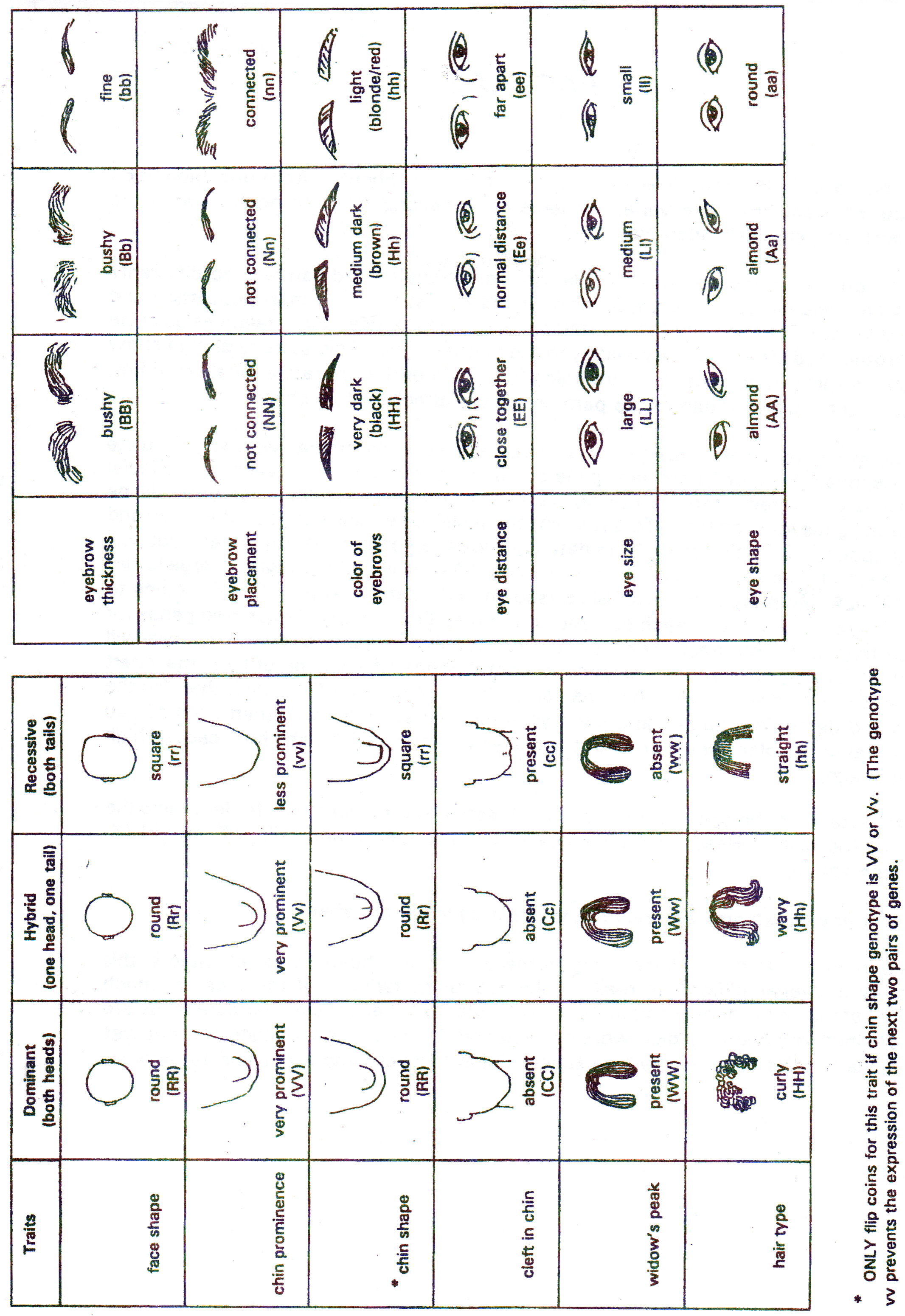 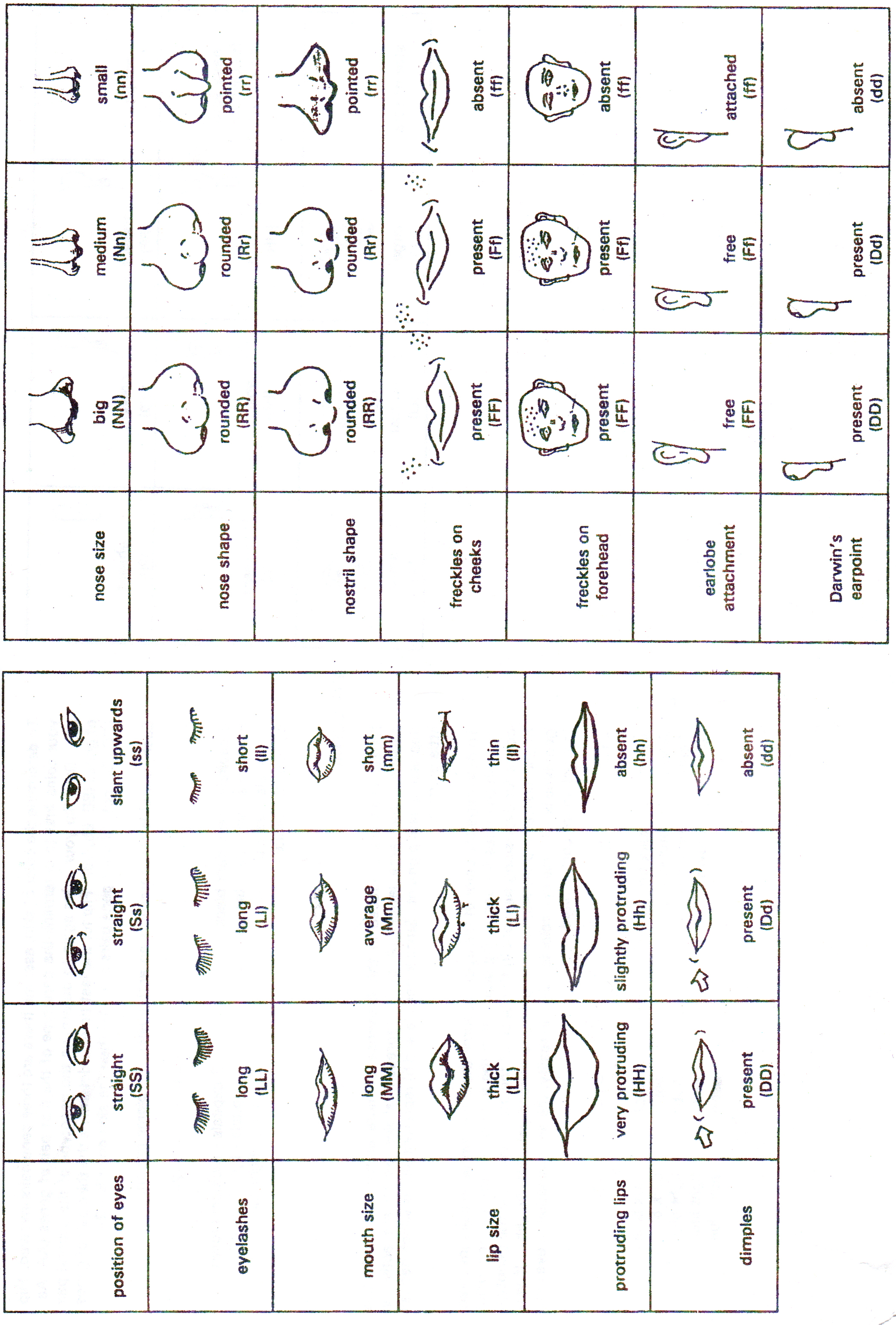 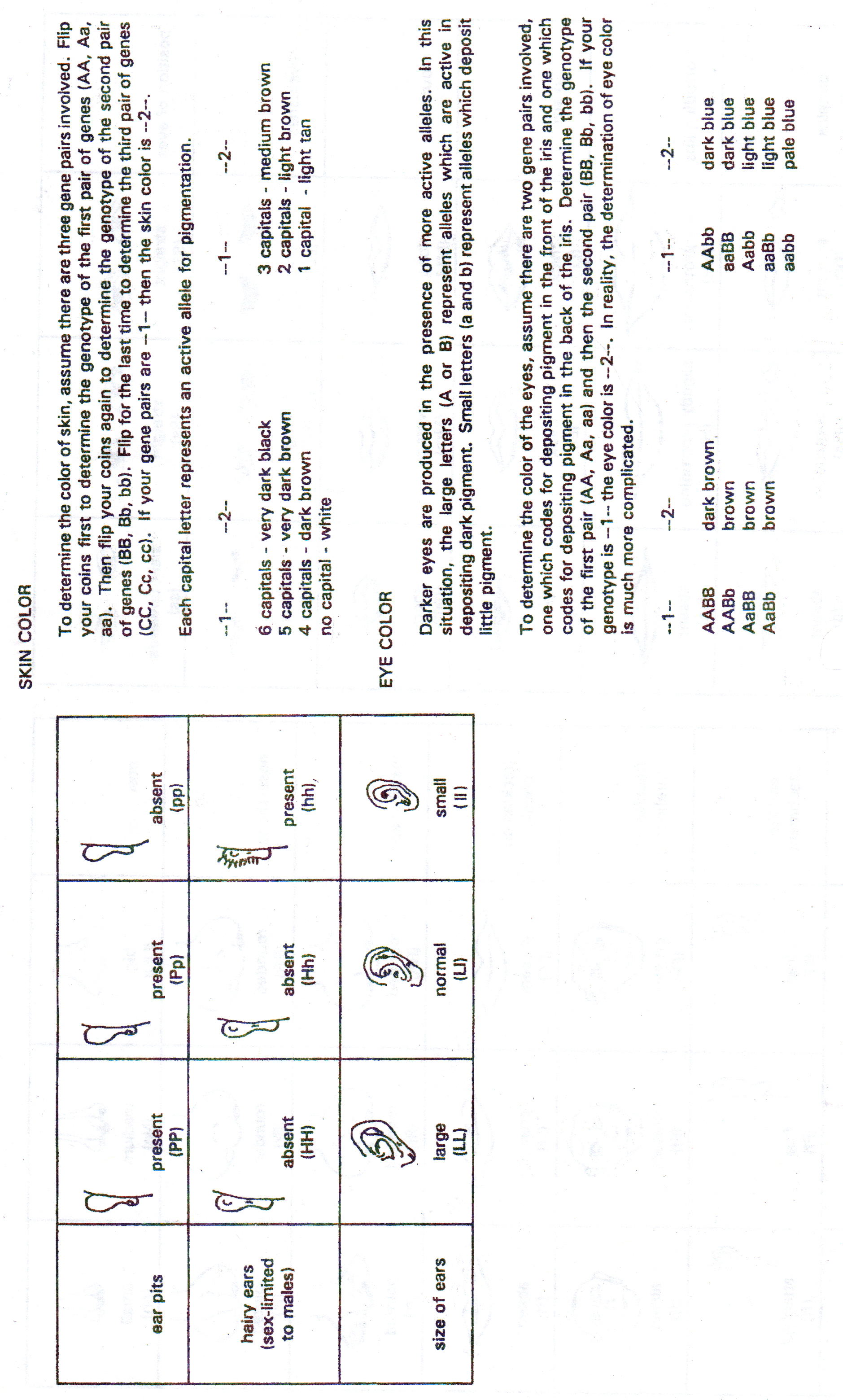 FACE LAB INSTRUCTION SHEET